Dear Members of the Assembly, 
McMaster University and the McMaster Students Union are consistently changing. It is vital to update our official policies to reflect these changes. The table below describes various updates to Operating Policy – Ancillary Operations in line with that sentiment:If you have any questions or concerns, please do not hesitate to reach out to me via email prior to the meeting.Kind regards,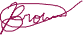 Michelle BrownAssociate Vice-President (Internal Governance)avpinternal@msu.mcmaster.ca .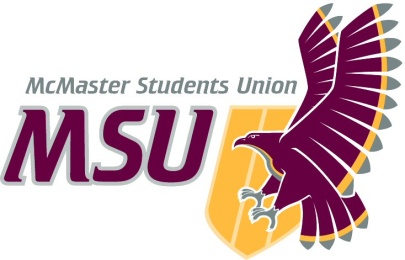 MemoFrom the office of the…Internal Governance Standing CommitteeTO:SRA Members and Committee ChairsFROM:Michelle Brown, Associate Vice-President (Internal Governance)SUBJECT:Amend Operating Policy – Ancillary OperationsDATE:October 18th, 2020SectionCurrent ProposedExplanation	1.1Two purposes listed; incorrect verb tense; awkward phrasing; does not clarify acronym; missing punctuationSplit in two; update verb tense; rephrase; Write out full term before introducing acronym; add punctuationIncreases clarity and consistency within MSU policies2.1Two parameters listed; separated statements with similar root phrasesCombine with 2.4 for clarity; apply shall statement to 2.1-2.2For clarity and consistency, only include one parameter for each clause and group similar clauses together2.2Grammatical error: Missing dashAdd dash‘MSU-owned’ is one adjective, so it should be hyphenated2.2Unnecessary spelling out of term; odd location/layoutChange to MSU; moved to 2.1.2.1Acronym was already introduced earlier in the document; better fit to description of lease agreements2.2.1Dash usedReplace with bracketsInconsistent use of dash for location, as opposed to brackets shown later in 2.32.2.2Outdated service title; Incorrect locationUpdate with current title and locationStudent Wellness Centre moved to PGCLL. Update this to reflect the new title of this service; update to add correct room number2.2.3No address listedUpdate with current address and list acronymIncreases clarity and accuracy2.3Complicated and unclear wordingSwitch order of parts of the sentenceIncreases clarity2.4Unnecessary spelling out of term; inaccurate noun usedChange to MSU; clarify the responsible bodyAcronym was already introduced earlier in the document; increases clarity2.5Multiple parameters in one clause; incorrect grammar used; list items not in list format; odd locationSplit into two clauses; correct grammar; introduce list formatting for list items; moved to 2.1.2.2Increases clarity, flow,  and consistency within MSU documents